                                Liceo José Victorino Lastarria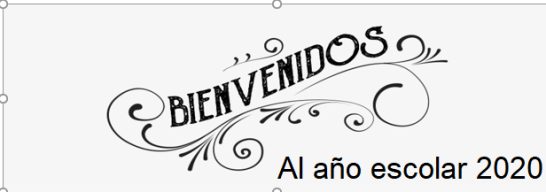                                                  Rancagua                           “Formando Técnicos para el mañana”                                   Unidad Técnico-PedagógicaEU Docente: María Paz GonzálezFICHA N° 1 de Sistemas del cuerpo humano: TEGUMENTARIOMÓDULO: Aplicación de cuidados básicos de Enfermería.
NIVEL: 3ero medio C y D
OA 1: Aplicar cuidados básicos de enfermería, higiene y confort a personas en distintas etapas del ciclo vital, de acuerdo a principios técnicos y protocolos establecidos, brindando un trato digno, acogedor y coherente con los derechos y deberes del paciente.
OBJETIVO DE LA CLASE: Reforzar contenidos sobre el sistema tegumentario.  semana del 30 de Marzo al 03 de Abril*Fecha de Entrega: 10 días a partir de la recepción del material en plataforma. Favor enviar en formato Word o fotografía como archivo adjunto al mail: eudocentemariapaz@gmail.com I.- Vocabulario Técnico: A continuación encontrará un listado de términos relacionados con el sistema tegumentario. Ud. debe completar el significado o definición del término (basándose en el power point del sistema).Tegumento:Epidermis:Avascular:Colágeno:Receptor sensitivo:Dermis:Termorregulación:Sudor:Tejido subcutáneo:Melanocitos:Lesión por presión:Glándula sebácea:II.- Complete el siguiente cuadro, indicando las funciones de los anexos de la piel.III.- Identifique los nombres de los dibujos, que indican los componentes que forman la estructura de la piel. (Coloree)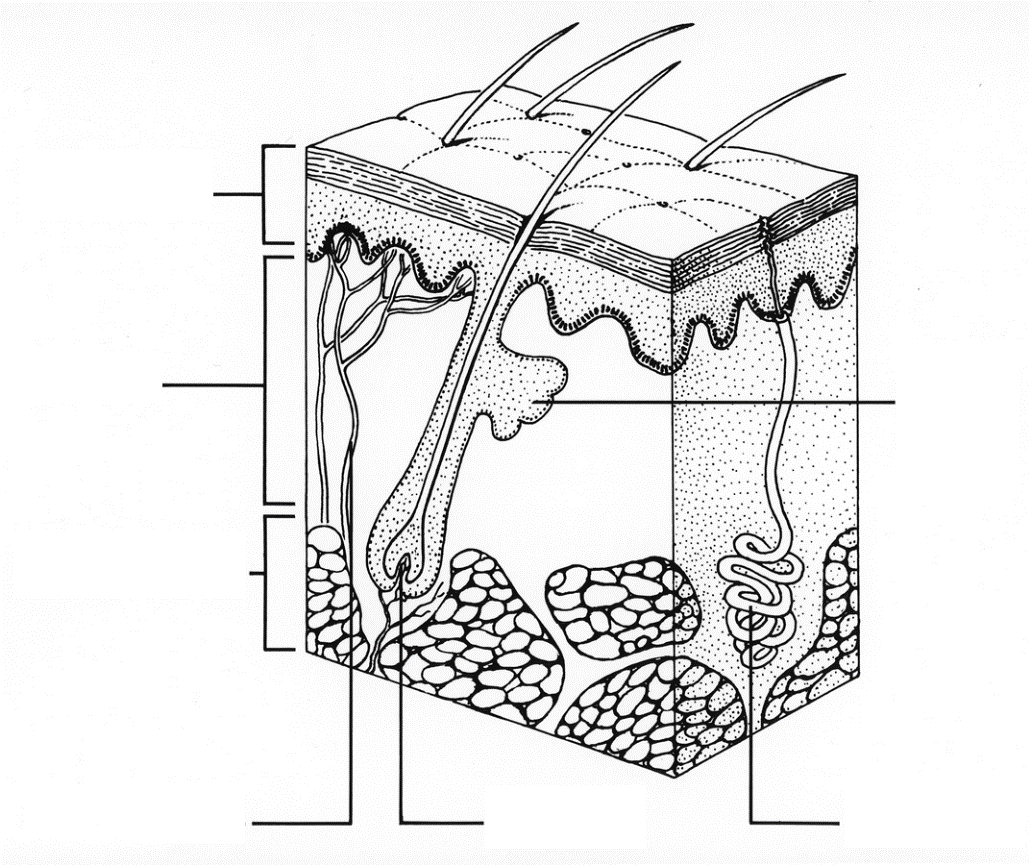 NOMBRE DEL ANEXOFUNCIÓNPeloUñasGlándulas sudoríparasGlándulas sebáceas